Спецификация КИМ по технологии     1.Назначение КИМ      Назначение КИМ – определение уровня сформированности учебных умений (воспринимать и выполнять учебную задачу, контролировать и корректировать собственные действия по ходу выполнения задания) и практических навыков учащихся по русскому языку за курс начальной школы. Учесть полученные результаты при составлении рабочих программ и планов коррекционной работы.      2.Используемые источники при составлении КИМ: 1. Федеральный компонент государственного образовательного стандарта общего образования. ч. 1 основное общее образование / 2004-№ 25.2. Концепция и программа основных классов общеобразовательной школы 2008 г. издания, издательство «Вентана-Граф», Москва, авторы А.Т. Тищенко, Н.В. Синица.3.Технология: Тесты для подготовки к итоговой аттестации      3. Характеристика работы    КИМ представлен в виде теста, состоящего из 2 блоков: Блок А – базовый уровень, Блок В – повышенный уровень.     Блок А – направлен на проверку достижений уровня обязательной подготовки. Он содержит 10 заданий, соответствующих минимуму содержания курса «Технологии» 5-8 класс (5-8). Предусмотрены задания с выбором правильного ответа из четырёх предложенных. С помощью этих заданий проверяется умение владеть основными понятиями, а также применение изученного в простейших практических ситуациях.     Блок В – направлен на дифференцированную проверку повышенного уровня владения программным материалом. Он содержит 3 задания с выбором и самостоятельной записью правильного ответа. При выполнении заданий этого блока проверяется способность учащихся интегрировать различные темы, а также применять нестандартные приемы рассуждений.      КИМ представлен в виде теста.     4.Характеристика заданий. 5.Рекомендации по проведению: время проведения - 40 мин.6. Кодификатор элементов содержания и требований к уровню подготовки                                                                         5 класс Варианты КИМ.I уровень  Выберите правильный ответ.1. Как называется профессия рабочего, занятого ручной обработкой древесины?  а) столяр;  б) распиловщик;  в) токарь;  г) слесарь.  2. Последовательность действий по обработке заготовок и сборке деталей в изделие,  описывается в:А. Электрической схеме. Б. Кинематической схеме. В. Механической схеме. Г. Инструкционной схеме.3.   Какой из инструментов не используется для сверления: а) коловорот; б) сверло; в) дрель; г) отвертка.  4. Выравнивание погнутых поверхности деталей из проволоки выполняется при помощи: А. Чертилки. Б. Штангенциркуля.В. Зубила.Г. Киянки.5.   Для каких целей применяется кернер? а) для нанесения точки при разметке; б) проведения линии разметки; в) проведения прямых углов; г) для нанесения дуг окружностей.II уровень   Практическое задание.Для изготовления силуэтной фигуры в виде рыбки: а. выберите материал; б. нарисуйте эскиз с выбранными размерами; в.опишите этапы изготовления фигуры и необходимые инструменты на технологической карте; г. предложите украшения изделияIII уровень   Напишите технику безопасности при работе с ручным инструментом для обработки древесины.IV уровень  Назовите рабочие профессии, связанные с отделкой изделий из металлаОтветы 1-а2-г3-г4-б5-а                                           6класс  Варианты КИМ.I уровень  Выберите правильный ответ.1.  Не относится к рубке металлических заготовок зубилом1) Молоток.    2) Ножовка.   3) Тиски.     4) Очки защитные.2. Выберите то направление строгания древесины, которое позволяет получить более гладкую (чистую) поверхность: а) поперек волокон; б) против волокон; в) вдоль волокон; г) под углом к направлению волокон.3. В кирпичной или бетонной стене отверстие сверлят1) Шлямбуром.   2) Сверлом с твердым сплавом.   3) Шурупом.  4) Пробойником4. Для получения отверстия в качестве режущего инструмента на станке используют: а) метчик; б) резец; в) сверло; г) развертка5. Не засоряет природу1) Костер.   2) Муравейник.  3) Древесная пыль.   4) Опилки.II уровень   Практическое задание.Разработайте чертеж и составьте маршрутную карту изготовления изделия из  проволоки.  Изготовьте данное изделие.Критерии оценивания: 	- соблюдение правил техники безопасности;- правильная последовательность выполнения операций;- качество выполнения;- качество шлифования;- время выполнения.III уровень   Напишите, в чем сходство и различие между зубилом и слесарной ножовкой?IV уровень  Назовите рабочие профессии, связанные с отделкой изделий из металлаОтветы 1-22-в3-24-в5-2                                  7  класс Вариант КИМ  I уровень  Выберите правильный ответ. 1. Свойство металла подвергаться резанию 1) Ковкость.    2) Жидкотекучесть.    3) Обрабатываемость.    4) Свариваемость2. Какую операцию называют разводкой пилыА) выравнивание зубьев по высотеБ) поочередное отгибание зубьев в обе стороныВ) выравнивание зубьев по ширинеГ)отгибание зубьев влево3.  Для изготовления гаек применяется прокат 1) Квадратного сечения. 2) Круглый.   3) Шестигранник.   4) Треугольник.4. Проушина – этоА) любое отверстие в древесинеБ) выступ на конце одной из деталейВ) открытое углубление на одной из деталейГ) деталь изделия, служащая для его подвешивания.5. В устройство слесарной ножовки не входит 1) Рамка.    2) Ножовочное полотно.    3) Ручка.     4) Тиски.II уровень   Практическое задание. Изготовьте рамку из проволоки. Критерии оценивания:  - соблюдение правил техники безопасности; - соблюдение размеров 100×100×20; - качество выполнения рубки; - качество опиливания; - время выполнения. III уровень    Порассуждайте, в чем  преимущества П-образного профиля перед листовым. IV уровень   Где в жизни тебе могут пригодиться знания по ручной обработке древесины? Дай развернутый ответ. Ответы1-32-б3-34-г5-4Спецификация  КИМ.1. Назначение КИМ:Данный тест предназначен для учащихся 8 класса по технологии: Цель работы: оценить уровень подготовки учащихся 8 класса  по предметуТЕХНОЛОГИЯ.2. Используемые источники при составлении КИМ-Федеральный государственный образовательный стандарт основного общего образования (Приказ № 1897) ФГОС второго поколения(2011 г)Программа под редакцией В.Д.Симоненко Учебник «Технология» под редакцией Симоненко В.Д.3. Характеристика  работы.В содержание включены вопросы по разделам: «Семья как экономическая ячейка общества» «Предпринимательство в семье» «Электротехнические работы» «Черчение»4.Характеристика заданий. КИМ состоит из 2 частей:Задания первого уровня (часть А) предполагают выбор учащимися правильного ответа с явной подсказкой .– Базовый уровеньЗадания второго уровнячасть В) задания более сложные, то есть требуют от учащихся воспроизведения знаний по памяти, без подсказки– Повышенный уровень5. Рекомендации по проведению. Время выполнения работы − 40 минут.При выполнении работы учащимся не  разрешается  пользоваться  учебником,  рабочими  тетрадями,  словарями, иными справочными материалами.6. Кодификатор элементов содержания и требований к уровню подготовки учащихся.7. Критерии оценивания результатов выполнения работы.За каждое правильно выполненное тестовое заданиеЧасти А (базовый уровень) -1 балл, если неправильно выполнено – 0 баллов. Максимальное количество -15 баллов.Части В (повышенный уровень) – по 2 балла. Максимальное количество-4 балла                                     8 класс  Вариант КИМ                                             (часть1-А)1. Для сохранения мира в семье необходимо:А. подчеркивать ошибки и недостатки других членов семьи;Б. не обращать внимания на других членов семьи;В. подшучивать над другими членами семьи;Г. считаться с мнениями и желаниями других членов семьи.2. Семейный бюджет представляет собой:А. сумму всех расходов семьиБ. суммарную заработную плату членов семьи;В.; сумму всех доходов семьи;Г. план доходов и расходов семьи.3. Предпринимательство – этоА. трудовая деятельность;Б. работа по найму;В. инициативная деятельность.4. Формула П=Д-С определяет:А. доход; Б. себестоимость; В. прибыль;5. Себестоимость товара включает в себя затраты на:А. материалы;Б. материалы и электроэнергию;В. материалы , электроэнергию и оплату труда.6. Какое из свойств товаров говорит о его надёжности:А. оригинальность; Б. модность; В. практичность.7. Доходы семейного бюджета могут складываться из:А. зарплаты, пенсий, налогов;Б. зарплаты, пенсий, обязательных платежей;В. зарплаты, пенсий, предпринимательства.8. Расходная часть бюджета семьи включает:А. расходы на питание; Б. пенсию;В. зарплату; Г. доход от предпринимательской деятельности.9. Доходная часть бюджета семьи включает:А. оплату развлечений; Б. зарплату;В. оплату продуктов; Г. оплату коммунальных услуг.10.Отметьте все правильные ответы: К не разъемным соединениям относится:А. соединение на заклепках; Б. сварные соединения;В. соединения винтом; Г. соединения шурупом.11. Тепловое действие электрического тока используется в: 
А. генераторах; Б. электродвигателях; 
В. электроутюгах; Г. трансформаторах .12. Какой источник электроэнергии выдает переменный ток: 
А. сеть 220 в; Б. аккумулятор; 
В. гальваническая батарейка; Г. фотоэлемент. 
13. Безопасным является электрическое напряжение: 
А. 380В; Б. 220В; В. 127В; Г. 36В; Д.12В.14. К устройствам управления и защиты в электрических цепях относятся: 
А. выпрямители; Б. трансформаторы; В. нагревательные приборы; 
Г. осветительные приборы; Д. выключатели и предохранители.15. Единица измерения силы тока: 
А. вольт; Б. Ом; В. ватт; Г.ампер.16. Единица измерения напряжения:А. вольт; Б. Ом; В. ватт; Г. ампер.17. Выберите правильный ответ. Детали двери и дверной коробки: ручки, замки, петли, устанавливают на:А. Гвозди; Б. Шурупы; В. Не имеет значения.18. Выполнение проекта начинается:А. с выбора оптимальной идеи реализации проекта;Б. с разработки технологии изготовления изделия;В. с разработки конструкции изделия;Г. с определения проблемы и темы проекта.19.Какая профессия относится к «человек – природа»А. учитель биологии; Б. столяр краснодеревщикВ. резчик по дереву; Г. Агроном.20. К контрольно- измерительному инструменту относятся:А. стамеска; Б. микрометр; В. напильник; Г. штангенциркуль.21.Выберите один правильный ответ. Наглядному изображению соответствует чертеж:А -?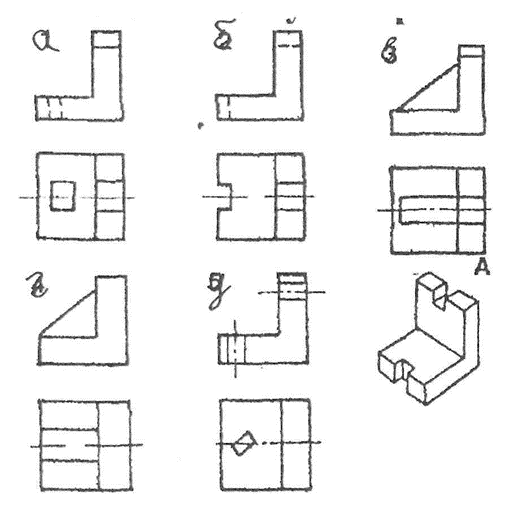 22. Назови этапы творческого проектирования.Уровень сложностиЧисло заданийТип заданийСумма первичных баллов% от общего числа баллов за всю работуБазовый51 уровень545Повышенный32-4 уровень655ИТОГО811 100Тематические блокиПоказателиУровень№ заданияБаллыТехнологии обработки конструкционных материаловУмение подобрать оборудование рабочего места для обработки древесиныБазовый.А11Технологии обработки конструкционных материаловУмение подбирать из породы древесины хвойныеБазовый.А21Технологии обработки конструкционных материаловУмение находить масштаб увеличенияБазовый.А31Технологии обработки конструкционных материаловУмение находить разметочные инструментыБазовый.А41Технологии обработки конструкционных материаловУмение определять наклон зубья ножовки для пиленияБазовый.А51Технологии обработки конструкционных материаловУмение определять рубанок для чернового строгания древесиныБазовый.А61Технологии обработки конструкционных материаловУмение определять какие виды сверл применяются для сверления древесиныБазовый.А71Технологии обработки конструкционных материаловЗнавать виды пиломатериаловБазовый.А81Технологии обработки конструкционных материаловЗнать для чего применяется рейсмусБазовый.А91Технологии обработки конструкционных материаловУмения определять инструмент для забивания гвоздей.Базовый.А101Технологии обработки конструкционных материаловУмение различать виды слесарных операцийПовышенный.В22Технологии обработки конструкционных материаловЗнание терминовПовышенный.В32Технологии обработки конструкционных материаловУмение различать виды столярных операцийПовышенный.В42Код разделаКод контролируемого элементаЭлементы содержания. проверяемые заданиями КИМ№ задания1Семья как экономическая ячейка общества11.1Функции семьи: воспитательная, коммуникативная, экономическая, стабилизирующая и регулирующая.1.111.2Доходы и расходы семьи. Рациональное планирование расходов на основе актуальных потребностей семьи.1.2, 1.7,1.8, 1.92Предпринимательство в семье22.1Технология ведения бизнеса1.322.2 Бизнес-план.1.4,1.52Выбор возможного объекта или услуги для предпринимательской деятельности на основе анализа потребностей местного населения и рынка потребительских товаров1.63Электротехнические работы33.1 Общее понятие об электрическом токе, силе тока, напряжении и сопротивлении. Виды источников тока и приемников электрической энергии.1.11. 1.12, 1.13,3.23.33.4Понятие об электрической цепи и ее принципиальной схеме.  Инструменты для электромонтажных работ. Параметры потребителей и источников электроэнергии. Устройства защиты электрических цепей1.14, 1.15,1.1644.14.2Проектирование как сфера профессиональной деятельности. Последовательность проектирования1.181.1955.15.2Формирование графической культуры у учащихся, процесс овладения графическим языкомРасположение видов на чертеже и их названия:2.12.2ОтметкаБаллы, полученные за выполнение работы«5»20-24 балла«4»15-19 баллов«3»10-14 баллов«2»Меньше 10 баллов